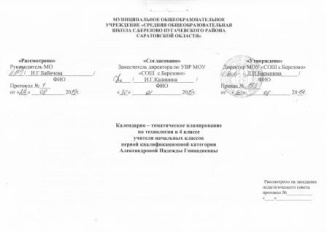 Календарно – тематическое планирование по технологии в 4 классе№ п/пТема урокаКол-во
часовКол-во
часовДата проведенияДата проведенияПримечания№ п/пТема урокаКол-во
часовКол-во
часовплан    факт                ПримечанияНаучно технический прогресс. Совершенствование  технологий  производства (8ч)Научно технический прогресс. Совершенствование  технологий  производства (8ч)Научно технический прогресс. Совершенствование  технологий  производства (8ч)Научно технический прогресс. Совершенствование  технологий  производства (8ч)Научно технический прогресс. Совершенствование  технологий  производства (8ч)Научно технический прогресс. Совершенствование  технологий  производства (8ч)Научно технический прогресс. Совершенствование  технологий  производства (8ч)1Инструктаж по технике безопасности. Современное производство. Подставка для карандашей.Инструктаж по технике безопасности. Современное производство. Подставка для карандашей.103.092Технический прогресс и  производительность труда. Свойства тонких металлов. Чеканка.Технический прогресс и  производительность труда. Свойства тонких металлов. Чеканка.110.093Специализация инженеров на разных производствах. Штамповка.Специализация инженеров на разных производствах. Штамповка.117.094Технические изобретения конца 19 начала 20 века. Технические изобретения конца 19 начала 20 века. 124.095Изобретательство. Развитие авиации и космоса, ядерной энергетики, информационно – компьютерных технологий.Изобретательство. Развитие авиации и космоса, ядерной энергетики, информационно – компьютерных технологий.101.106Современный завод, особенности организации работы на предприятиях.  Современный завод, особенности организации работы на предприятиях.  108.107Конструкторское бюро завода. Чертеж изделия и работа  с ними. Макет автомобиля.Конструкторское бюро завода. Чертеж изделия и работа  с ними. Макет автомобиля.115.108Сферы использования электричества, природных энергоносителей (газ, нефть) в промышленности и в быту.Сферы использования электричества, природных энергоносителей (газ, нефть) в промышленности и в быту.122.10     Природа кормилица. Добыча и переработка сырья (7 ч)     Природа кормилица. Добыча и переработка сырья (7 ч)     Природа кормилица. Добыча и переработка сырья (7 ч)     Природа кормилица. Добыча и переработка сырья (7 ч)     Природа кормилица. Добыча и переработка сырья (7 ч)     Природа кормилица. Добыча и переработка сырья (7 ч)     Природа кормилица. Добыча и переработка сырья (7 ч)9Виды природного сырья. Нефть, ее использование.Виды природного сырья. Нефть, ее использование.105.1110Горюче - смазочные материалы. Современный завод, особенности организации работы на предприятиях.Горюче - смазочные материалы. Современный завод, особенности организации работы на предприятиях.112.1111Синтетические материалыСинтетические материалы119.1112Природа в опасности. Информационный проект «Берегите природу»Природа в опасности. Информационный проект «Берегите природу»126.1113Новые технологии в земледелии  и животноводстве. Кормушка для птиц.Новые технологии в земледелии  и животноводстве. Кормушка для птиц.103.1214Деятельность человека  в поиске и открытии пищевых технологий. Влияние их результатов на здоровье людей.Деятельность человека  в поиске и открытии пищевых технологий. Влияние их результатов на здоровье людей.110.1215Агротехнические приемы выращивания луковичных растений, размножение растений клубнями и луковицами.Агротехнические приемы выращивания луковичных растений, размножение растений клубнями и луковицами.117.12Жилище человека. Совершенствование строительных технологий (6 ч)Жилище человека. Совершенствование строительных технологий (6 ч)Жилище человека. Совершенствование строительных технологий (6 ч)Жилище человека. Совершенствование строительных технологий (6 ч)Жилище человека. Совершенствование строительных технологий (6 ч)Жилище человека. Совершенствование строительных технологий (6 ч)Жилище человека. Совершенствование строительных технологий (6 ч)16Здания и их назначения (производственные, жилые, для удовлетворения культурных потребностей) Здания и их назначения (производственные, жилые, для удовлетворения культурных потребностей) 124.1217Дом для семьи. Технологии строительства современных домов. Макет дома.Дом для семьи. Технологии строительства современных домов. Макет дома.114.0118Расходование электричества в домеРасходование электричества в доме121.0119Небоскребы, технологии их строительстваНебоскребы, технологии их строительства128.0120Предприятия сферы обслуживания в городах. Современные назначения техники.Предприятия сферы обслуживания в городах. Современные назначения техники.104.0221Города будущего.Города будущего.111.02Дизайн. Художественное конструирование (8 ч)Дизайн. Художественное конструирование (8 ч)Дизайн. Художественное конструирование (8 ч)Дизайн. Художественное конструирование (8 ч)Дизайн. Художественное конструирование (8 ч)Дизайн. Художественное конструирование (8 ч)Дизайн. Художественное конструирование (8 ч)22Дизайн, его значение в современном производстве. Дизайн, его значение в современном производстве. 118.0223Создание интерьерных объектов. Художественно – эстетическое оформление. Упаковка.Создание интерьерных объектов. Художественно – эстетическое оформление. Упаковка.125.0224Дизайн одежды. Мода. Специалисты для создания одеждыДизайн одежды. Мода. Специалисты для создания одежды103.0325Задачи дизайнера -  модельера. Дизайн платья.Задачи дизайнера -  модельера. Дизайн платья.110.0326Отделка готового изделия.  Отрезное платье. Отделка готового изделия.  Отрезное платье. 117.0327Петельная строчка и ее разновидностиПетельная строчка и ее разновидности107.0428Крестообразная строчка и ее разновидностиКрестообразная строчка и ее разновидности114.0429Аксессуары в одеждеАксессуары в одежде121.04Компьютерный мир. Информационные технологии (5 ч)Компьютерный мир. Информационные технологии (5 ч)Компьютерный мир. Информационные технологии (5 ч)Компьютерный мир. Информационные технологии (5 ч)Компьютерный мир. Информационные технологии (5 ч)Компьютерный мир. Информационные технологии (5 ч)Компьютерный мир. Информационные технологии (5 ч)30Персональный компьютер. ТБ при работе с компьютером. Персональный компьютер. ТБ при работе с компьютером. 128.0431Назначение персонального компьютера. Назначение персонального компьютера. 105.0532Правила пользования ПК для сохранения здоровьяПравила пользования ПК для сохранения здоровья112.0533Выставка изделий выполненных в течение года. Урок – отчет.Выставка изделий выполненных в течение года. Урок – отчет.119.0534Резервный урокРезервный урок